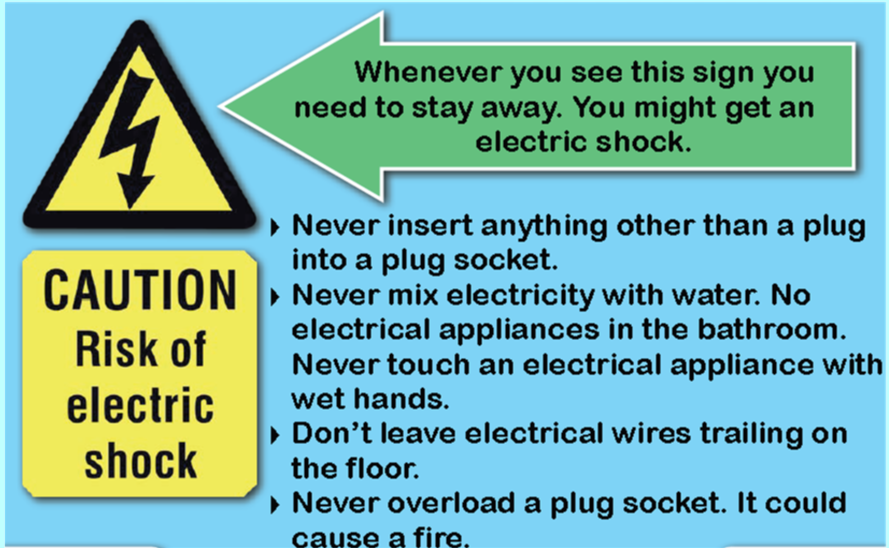 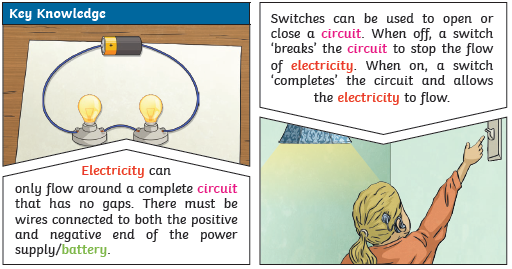 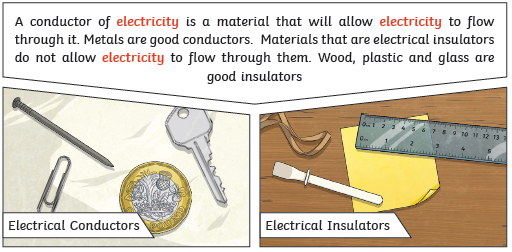 Key VocabularyKey VocabularyBatteryA portable device that stores electrical energy.Bulb Part of a circuit that gives out light.MainsThe electricity that comes from a socket in the wall and through wires.RechargeableA battery that we can put ‘electricity’ back into.CircuitA pathway hat electricity can flow around. It includes wires and a power supply and may include bulbs and switches.ComponentsThe items that make up a circuit.TerminalThe ends of the battery. One is negative and one is positive.WiresUsed to connect components together.SwitchA component that turns a circuit on and off.Conductor A material that transmits electricity.Insulator A material through which electricity cannot flow.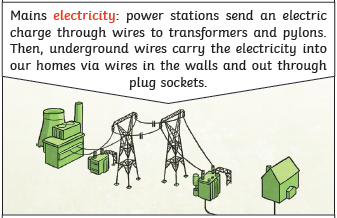 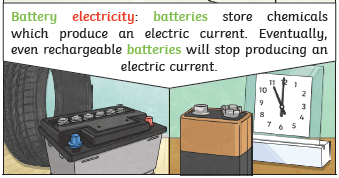 